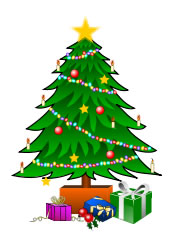                              1st Ingleside Scouts         XMAS TREE CAREBefore you set up your tree, saw off about 1 cm of trunk from the base and place it in a bucket of water overnight. This will allow water to be absorbed into the tree and keep it looking great for weeks. A tree will absorb as much as 4 litres of water in 24 hours and one or more litres per day thereafter. Water is important because it helps to prevent the needles from drying and dropping. Water also keeps the tree fragrant.Keep the tree stand filled with water. A seal of dried sap will form over the cut stump in 4 to 6 hours if the water drops below the base of the tree, preventing the tree from absorbing water later when the stand is refilled. If a seal does form then another cut will need to be made for long life.Try to keep your tree away from the sun and draftsTest the light cords and connection before hanging to ensure they are in good working order. Unplug the lights before bed each night and when leaving the house.  Never overload the electrical circuits.Have a happy Christmas and a great new yearDave Leader   0404 123 456     groupleaderingleside@gmail.comFor details please see our website and facebook